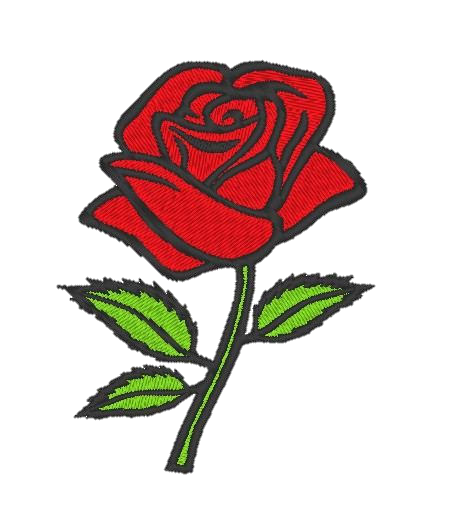 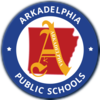 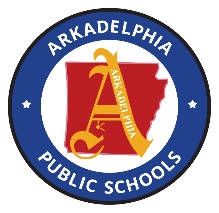 The Arkadelphia Early Learning Programs would like to welcome your child to the Peake Rosenwald Childcare Center.  I know that for many of you, this is your “little one’s” first experience away from home without immediate family.  I also realize that this is a big adjustment for you and your child, and I want to reassure you that we will do everything possible to help you and your child feel comfortable at school.Next, I would like to introduce myself, I am Tasha Hines, Director of Peake Rosenwald and the Coordinator of Arkadelphia Early Learning Programs.  I was born and raised in the Arkadelphia Community.  I actually attended Peake Rosenwald when I was 3 years old and later graduated from Arkadelphia High School.  I started my career as a 4th grade teacher at Peake Elementary School.  Then, I furthered my career by becoming an Instructional Facilitator for the Hot Springs School District.  Now, I am back! And truly excited.  If there is anything you need from me or if you have any concerns, please contact me.We will be spending the month of September learning about farm animals.  We will talk about the fact that many foods people eat come farm animals.  He/she will learn about the importance of keeping farm animals healthy.  We will also learn discuss about life on a farm and how it compares to life in the suburbs or the city.  Plus, as you know, we will be taking a field trip to the Petting Zoo on September 15th.  So, the children will be able to experience the goals of this lesson first-hand.  Parents, if you would like to join us, meet us at the Clark County Fairgrounds at 9:00am on the date. 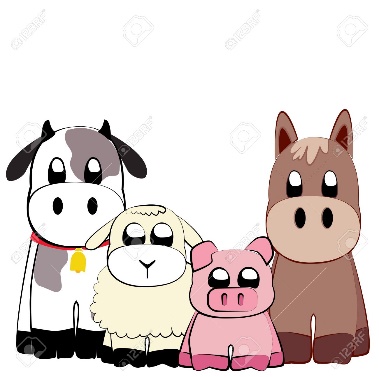 So, you may ask, “What can I do to help my child with this month’s lessons?” Well, you can: Ask your child to tell you something he/she learned about farm animals.  Encourage your child to look for pigs, cows, horses, and goats while driving.  Make it a game!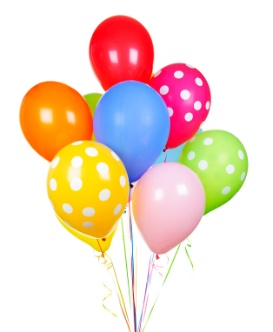 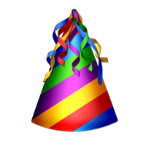 